Бабетова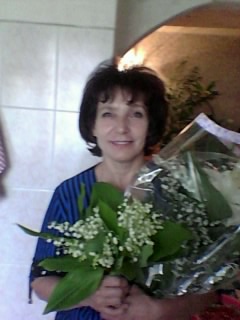 Татьяна Владимировнамузыкальный руководительМДОБУ  црр Д/С №27 «Дюймовочка» Арсеньевского городского округаСегодня - дети, завтра – народЗавтрашний день  страны зависит от тех, кто сегодня играет, воспитывается и развивается в детском саду.  Мы все больше понимаем, что основным багажом детей должны стать знания о родной стране.  Наш детский сад целенаправленно, в течение ряда лет ведет работу по гражданско-патриотическому воспитанию детей с широким использованием художественно-эстетического направления. Особое значение имеет музыкальное воспитание. Музыка воздействует не только на чувства слушателей, но и на их сознание. Оная вызывает эстетические переживания, интерес к историческому прошлому нашей Родины.  В основу моей профессиональной деятельности положен проектный метод, который предполагает постановку проблемы, содержательную часть, включающую поиск информации  детьми совместно со взрослыми, отражение своих впечатлений в песнях, танцах, стихах.  Так возник проект «Воспитание патриотической песней», участники которого дети, родители, сотрудники, совместными усилиями формировали чувства патриотизма через приобщение к песням предыдущих поколений. В проекте используются все виды фольклора и обращение к теме современной России. Фольклор  является богатейшим источником патриотического воспитания детей, т.к. в народном творчестве как нигде сохранились особенности русского характера, нравственные ценности, представления о добре, красоте, храбрости, правде, трудолюбии. С  другой стороны, большой ряд современных песен, написанных для детей, помогают сформировать  устойчивый интерес к армии, развивают чувство восхищения героями, желание подражать им, формируют представления о воинском долге. В процессе реализации проекта широко используется педагогическая технология восприятия музыки детьми старшего дошкольного возраста направленного на развитие эмоциональной сферы и успешную социализацию. Положительные результаты работы по развитию нравственных качеств личности дошкольников в процессе музыкальной деятельности педагогический коллектив детского сада наблюдал  в течение 2014-2015 учебного года, при осуществлении проекта «Орлята». Совместная работа над музыкально-песенным материалом объединила всех участников проекта, позволив им испытывать чувство гордости за свою героическую страну и её народ.В проекте «В стране музыкальных инструментов» знакомство с живым звучанием различных инструментов, реальность концертов классической музыки способствуют желанию заниматься этим искусством. Использование информационно-коммуникативных технологий позволяет мне создавать условия, в которых ребенок развивает воображение, творческую инициативу.Добиться хороших результатов мне помогает использование здоровьесберегающей технологии – музыкотерапии. Пение развивает голосовой аппарат, речь укрепляет голосовые связки, регулирует дыхание, ритмика улучшает осанку ребенка, координацию, уверенность движений.Музыка помогает связать процесс воспитания и образования с реальными событиями из жизни ребенка, несет информативный характер, что повышает знания об окружающем мире, волнует маленького слушателя.  Музыка объединяет детей в единые переживания, становится средством общения между ними.